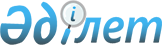 "Зерде" ұлттық инфокоммуникациялық холдингі" акционерлік қоғамының 2011 - 2020 жылдарға арналған даму стратегиясын бекіту туралы" Қазақстан Республикасы Үкіметінің 2010 жылғы 12 қазандағы № 1061 қаулысына өзгерістер мен толықтырулар енгізу туралыҚазақстан Республикасы Үкіметінің 2011 жылғы 30 желтоқсандағы № 1721 Қаулысы

      Қазақстан Республикасының Үкіметі ҚАУЛЫ ЕТЕДІ:



      1. «Зерде» ұлттық инфокоммуникациялық холдингі» акционерлік қоғамының 2011 - 2020 жылдарға арналған даму стратегиясын бекіту туралы» Қазақстан Республикасы Үкіметінің 2010 жылғы 12 қазандағы № 1061 қаулысына мынадай өзгерістер мен толықтырулар енгізілсін:



      көрсетілген қаулымен бекітілген «Зерде» ұлттық инфокоммуникациялық холдингі» акционерлік қоғамын дамытудың 2011 - 2020 жылдарға арналған стратегиясында:



      «Қызметтің стратегиялық бағыттары, мақсаттары, шешуші көрсеткіштері және олар бойынша күтілетін нәтижелер» деген 5-бөлімде:



      «Қазақстандық ақпараттық және коммуникациялық технологиялар саласының дамуы» қызметінің стратегиялық бағыты, мақсаты, шешуші көрсеткіштері және күтілетін нәтижелері» деген 5.1-кіші бөлімде:



      «АКТ білімін дамыту және АКТ мамандарының кәсіби деңгейін арттыру» деген 5.1.2-тараудың 11) тармақшасы алынып тасталсын;



      «Жаңа АКТ-технологияларын дамыту және жаңа жобаларға бастама білдіру» деген 5.1.4-тараудың 6) тармақшасы мынадай редакцияда жазылсын:



      «6) Ақпараттық технологиялардың ғылыми-зерттеу институтының құрылымдық бөлімшелері болып табылатын ашық кодтар, робот техникасы, компьютерлік графика, микропроцессорлық жүйелер, қолданбалы жүйелер, қорғау және қауіпсіздік және конвергенттік технологиялар саласындағы ғылыми-зерттеу зертханаларын ашуға жәрдемдесу;»;



      «Қазақстандық ақпараттық және коммуникациялық технологиялар саласын дамыту» бағытының күтілетін нәтижелері» деген 5.2-кіші бөлімде:



      1-кезеңде (2011-2012 жылдар):



      16) тармақшадағы «тарту.» деген сөз «тарту;» деген сөзбен ауыстырылсын;



      мынадай мазмұндағы 17), 18) және 19) тармақшалармен толықтырылсын:



      «17) ақпараттық технологиялардың ғылыми-зерттеу институтын құру;



      18) «Ақпараттық технологиялар паркі» арнайы экономикалық аймағы аумағындағы АКТ-кластердің құрылысы мәселесін қарау;



      19) ақпараттық технологиялардың ғылыми-зерттеу институтының құрылымдық бөлімшелері болып табылатын ашық кодтар, робот техникасы, компьютерлік графика, микропроцессорлық жүйелер, қолданбалы жүйелер, қорғау және қауіпсіздік және конвергенттік технологиялар саласындағы ғылыми-зерттеу зертханаларын ашуға жәрдемдесу.»;



      2-кезеңде (2013-2015 жылдар):



      10) тармақша мынадай редакцияда жазылсын:



      «10) ақпараттық технологиялардың ғылыми-зерттеу институтының құрылымдық бөлімшелері болып табылатын ашық кодтар, робот техникасы, компьютерлік графика, микропроцессорлық жүйелер, қолданбалы жүйелер, қорғау және қауіпсіздік және конвергенттік технологиялар саласындағы ғылыми-зерттеу зертханаларын ашуға жәрдемдесу;»;



      «Қазақстандық ақпараттық және коммуникациялық технологиялар саласын дамыту» бағытының негізгі өзекті көрсеткіштері» деген 5.3-кіші бөлімде:



      3-тармақ мынадай редакцияда жазылсын:



      «3. Ақпараттық технологиялардың ғылыми-зерттеу институтының құрылымдық бөлімшелері болып табылатын ашық кодтар, робот техникасы, компьютерлік графика, микропроцессорлық жүйелер, қолданбалы жүйелер, қорғау және қауіпсіздік және конвергенттік технологиялар саласындағы ғылыми-зерттеу зертханаларын ашуға жәрдемдесу.»;



      «Ұлттық ақпараттық инфрақұрылымның тиімділігін арттыру және дамыту» бағытының күтілетін нәтижелері» деген 5.5-кіші бөлімде:



      1-кезеңде (2011-2012 жылдар):



      3) тармақша мынадай редакцияда жазылсын:



      «3) ақпараттық ресурстар мен жүйелерді қорғау бөлігіндегі ақпараттық қауіпсіздік талаптарын ескере отырып, хостинг қызметін көрсету үшін серверлік интернет-платформа құру;»;



      6) тармақша мынадай редакцияда жазылсын:



      «6) «Ақпараттық технологиялар паркі» арнайы экономикалық аймағы базасында бизнес-инкубациямен коммерциялық АТ-жобаларын қаржыландыру үшін мамандандырылған қаржы ұйымын құру (венчурлік қаржыландыру);».



      2. Осы қаулы қол қойылған күнінен бастап қолданысқа енгізіледі.      Қазақстан Республикасының

      Премьер-Министрі                           К. Мәсімов
					© 2012. Қазақстан Республикасы Әділет министрлігінің «Қазақстан Республикасының Заңнама және құқықтық ақпарат институты» ШЖҚ РМК
				